REQUERIMENTO N.º 69/2020Ementa: Informações referentes à indicação nº 1.926/2019.Senhor PresidenteNobres VereadoresJustificativa: 	Se tratando da Indicação de nº 1.926/2019, que solicitava manutenção da Praça localizada na Rua Martinho Calsavara, Jardim Pinheiros, e tendo em vista que atualmente o local precisa de capinação para que as crianças possam fazer uso do espaço de lazer, a Vereadora Mônica Morandi, visando cumprir sua função fiscalizadora, vem pelo presente, respeitosamente e nos termos regimentais desta casa, após a aprovação em plenário, requerer que seja encaminhado o seguinte pedido de informações: Foram tomadas medidas no atendimento da indicação nº 1.926/2019? Quais?Na negativa, por qual motivo? Explane.Há uma previsão para o atendimento da indicação acima citada? Justifique.Valinhos, 23 de janeiro de 2020.______________________Mônica MorandiVereadoraFotos anexas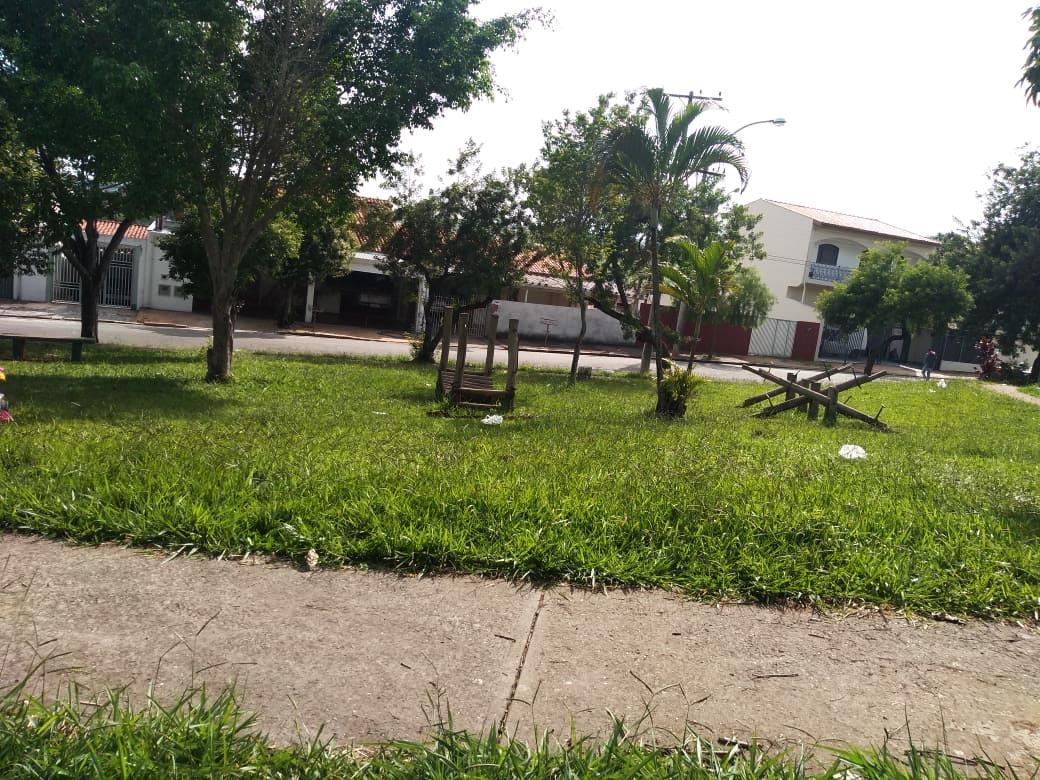 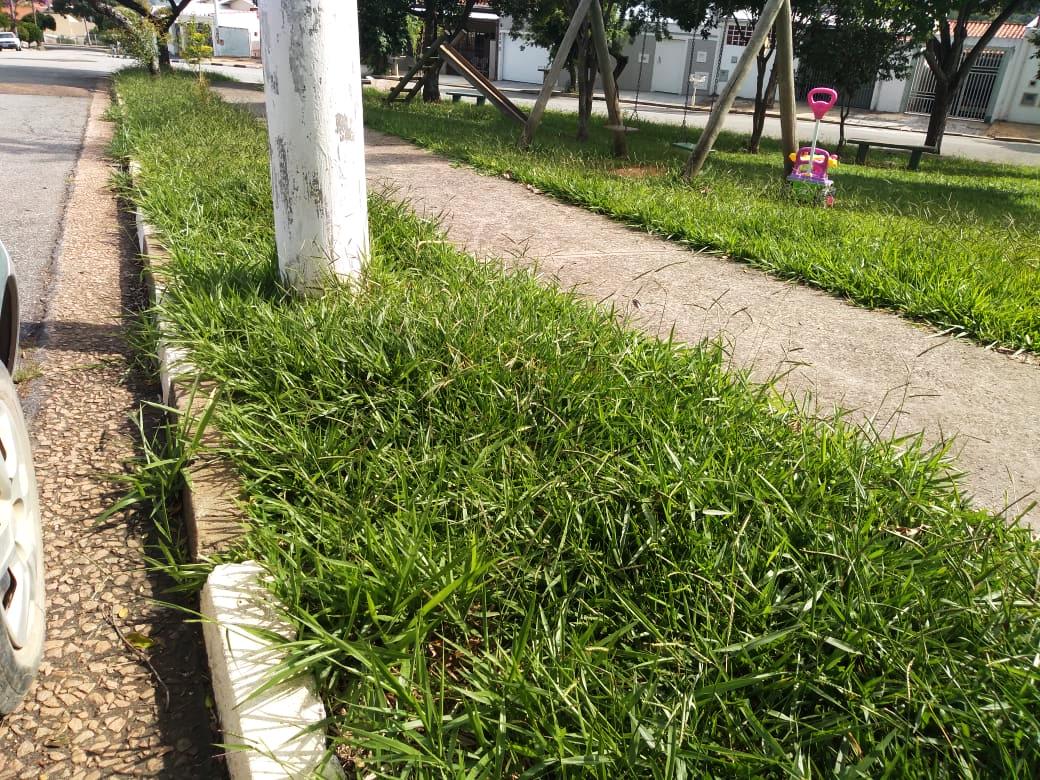 